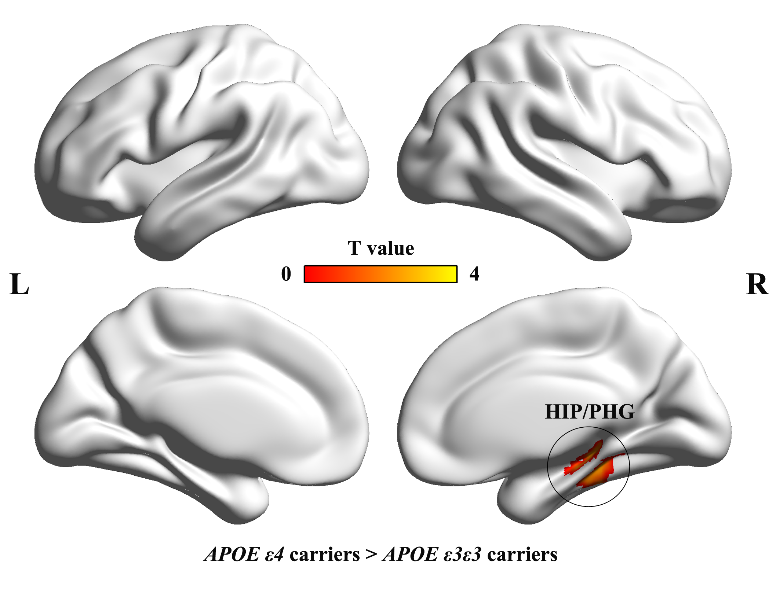 Supplementary Figure 1: Difference of functional connectivity strength (FCS) map between APOE ε3ε3 carriers and APOE ε4+ carriers corrected by grey matter Compared with the APOE ε3ε3 carriers, the APOE ε4+ carriers showed significantly increased FCS values in the right hippocampus/parahippocampus. The color bar represents the strength of positive FCS.  APOE, apolipoprotein E; HIP, hippocampus; PHG, parahippocampal gyrusSupplementary Figure 2 (only for reviewer): Data are presented as mean ± standard deviation. The level of each cognitive domain and performance of each neuropsychological test are expressed as Z scores. HC, healthy control; APOE, apolipoprotein E; MMSE, mini-mental state exam; MDRS-2, mattis dementia rating scale-2. AVLT, auditory verbal learning test; LMT: logical memory test; CFT: Rey-Osterrieth complex figure test; CDT, clock drawing test; DSST, digital symbol substitution test; TMT-A, trail making test-A; Stroop, stroop color test; VFT, verbal fluency test; DST, digit span test; TMT-B, trail making test-B; Similarity, semantic similarity test. a P values were obtained by χ2 tests. b P values were obtained by independent samples t-test. c P values were obtained by one-way analysis of covariance (ANCOVA)HCHCP valueCohen’s dAPOE ε3ε3 (n=45)APOE ε4+ (n=45)P valueCohen’s dPercentage female21 (46.67%)23 (51.11%)0.916 a-Age (years)69.39±5.9468.67±6.000.303 b-Education level (category)7-17 years6-17 years0.286 b-General cognitionGeneral cognitionGeneral cognitionGeneral cognitionGeneral cognitionMMSE28.45±1.1328.09±1.520.276 c0.27MDRS-2 total137.76±3.54137.76±3.320.663 c0.00Composite Z scores of each cognition domainComposite Z scores of each cognition domainComposite Z scores of each cognition domainComposite Z scores of each cognition domainComposite Z scores of each cognition domainEpisodic Memory0.01±0.78-0.00±0.680.945 c0.01AVLT-20min DR0.01±0.97-0.01±1.940.968 c0.01LMT-20min DR0.00±1.04-0.00±0.970.805 c0.00CFT-20min DR0.00±1.10-0.00±0.900.897 c0.00Visuospatial Function-0.09±0.760.08±0.700.243 c-0.01CDT-0.04±0.990.04±1.020.658 c-0.08CFT-0.13±1.060.13±0.930.210 c-0.26Information Processing Speed-0.00±0.740.00±0.850.743 c0.00DSST-0.02±0.990.02±1.020.618 c-0.04TMT-A-0.04±0.960.04±1.050.622 c-0.08Stroop A-0.04±0.870.04±1.120.504 c-0.08Stroop B0.09±0.94-0.08±1.060.509 c0.17Executive Function0.01±0.60-0.01±0.730.926 c0.03VFT-objects0.10±0.97-0.09±1.030.354 c0.19VFT-animals0.14±1.01-0.14±0.980.317 c0.28DST-backward-0.17±0.950.17±1.030.113 c-0.34TMT-B0.01±0.95-0.01±1.050.953 c0.02Stroop C0.06±0.88-0.06±1.110.528 c0.12Similarity-0.07±1.070.07±0.930.322 c-0.14